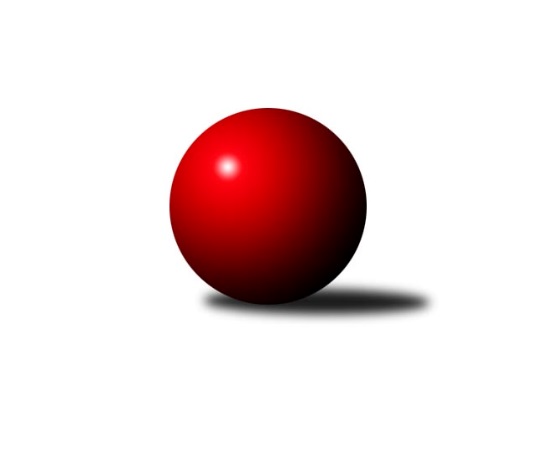 Č.1Ročník 2022/2023	18.5.2024 1.KLD B 2022/2023Statistika 1. kolaTabulka družstev:		družstvo	záp	výh	rem	proh	skore	sety	průměr	body	plné	dorážka	chyby	1.	SKK Náchod	1	1	0	0	2 : 0 	(0.5 : 7.5)	1597	2	1093	504	24	2.	KK Jiří Poděbrady	1	1	0	0	2 : 0 	(2.0 : 2.0)	1591	2	1120	471	22	3.	SKK Hořice	1	1	0	0	2 : 0 	(10.0 : 6.0)	1467	2	1015	452	37	4.	SKK Vrchlabí SPVR	0	0	0	0	0 : 0 	(0.0 : 0.0)	0	0	0	0	0	5.	SKK Jičín	1	0	0	1	0 : 2 	(7.5 : 0.5)	1549	0	1024	525	27	6.	KK Kosmonosy	1	0	0	1	0 : 2 	(2.0 : 2.0)	1517	0	1051	466	27	7.	TJ Nová Paka	1	0	0	1	0 : 2 	(6.0 : 10.0)	1422	0	989	433	36Tabulka doma:		družstvo	záp	výh	rem	proh	skore	sety	průměr	body	maximum	minimum	1.	KK Jiří Poděbrady	1	1	0	0	2 : 0 	(2.0 : 2.0)	1591	2	1591	1591	2.	KK Kosmonosy	0	0	0	0	0 : 0 	(0.0 : 0.0)	0	0	0	0	3.	SKK Hořice	0	0	0	0	0 : 0 	(0.0 : 0.0)	0	0	0	0	4.	SKK Vrchlabí SPVR	0	0	0	0	0 : 0 	(0.0 : 0.0)	0	0	0	0	5.	SKK Náchod	0	0	0	0	0 : 0 	(0.0 : 0.0)	0	0	0	0	6.	SKK Jičín	1	0	0	1	0 : 2 	(7.5 : 0.5)	1549	0	1549	1549	7.	TJ Nová Paka	1	0	0	1	0 : 2 	(6.0 : 10.0)	1422	0	1422	1422Tabulka venku:		družstvo	záp	výh	rem	proh	skore	sety	průměr	body	maximum	minimum	1.	SKK Náchod	1	1	0	0	2 : 0 	(0.5 : 7.5)	1597	2	1597	1597	2.	SKK Hořice	1	1	0	0	2 : 0 	(10.0 : 6.0)	1467	2	1467	1467	3.	TJ Nová Paka	0	0	0	0	0 : 0 	(0.0 : 0.0)	0	0	0	0	4.	SKK Vrchlabí SPVR	0	0	0	0	0 : 0 	(0.0 : 0.0)	0	0	0	0	5.	SKK Jičín	0	0	0	0	0 : 0 	(0.0 : 0.0)	0	0	0	0	6.	KK Jiří Poděbrady	0	0	0	0	0 : 0 	(0.0 : 0.0)	0	0	0	0	7.	KK Kosmonosy	1	0	0	1	0 : 2 	(2.0 : 2.0)	1517	0	1517	1517Tabulka podzimní části:		družstvo	záp	výh	rem	proh	skore	sety	průměr	body	doma	venku	1.	SKK Náchod	1	1	0	0	2 : 0 	(0.5 : 7.5)	1597	2 	0 	0 	0 	1 	0 	0	2.	KK Jiří Poděbrady	1	1	0	0	2 : 0 	(2.0 : 2.0)	1591	2 	1 	0 	0 	0 	0 	0	3.	SKK Hořice	1	1	0	0	2 : 0 	(10.0 : 6.0)	1467	2 	0 	0 	0 	1 	0 	0	4.	SKK Vrchlabí SPVR	0	0	0	0	0 : 0 	(0.0 : 0.0)	0	0 	0 	0 	0 	0 	0 	0	5.	SKK Jičín	1	0	0	1	0 : 2 	(7.5 : 0.5)	1549	0 	0 	0 	1 	0 	0 	0	6.	KK Kosmonosy	1	0	0	1	0 : 2 	(2.0 : 2.0)	1517	0 	0 	0 	0 	0 	0 	1	7.	TJ Nová Paka	1	0	0	1	0 : 2 	(6.0 : 10.0)	1422	0 	0 	0 	1 	0 	0 	0Tabulka jarní části:		družstvo	záp	výh	rem	proh	skore	sety	průměr	body	doma	venku	1.	SKK Vrchlabí SPVR	0	0	0	0	0 : 0 	(0.0 : 0.0)	0	0 	0 	0 	0 	0 	0 	0 	2.	TJ Nová Paka	0	0	0	0	0 : 0 	(0.0 : 0.0)	0	0 	0 	0 	0 	0 	0 	0 	3.	KK Kosmonosy	0	0	0	0	0 : 0 	(0.0 : 0.0)	0	0 	0 	0 	0 	0 	0 	0 	4.	SKK Jičín	0	0	0	0	0 : 0 	(0.0 : 0.0)	0	0 	0 	0 	0 	0 	0 	0 	5.	SKK Náchod	0	0	0	0	0 : 0 	(0.0 : 0.0)	0	0 	0 	0 	0 	0 	0 	0 	6.	KK Jiří Poděbrady	0	0	0	0	0 : 0 	(0.0 : 0.0)	0	0 	0 	0 	0 	0 	0 	0 	7.	SKK Hořice	0	0	0	0	0 : 0 	(0.0 : 0.0)	0	0 	0 	0 	0 	0 	0 	0 Zisk bodů pro družstvo:		jméno hráče	družstvo	body	zápasy	v %	dílčí body	sety	v %	1.	Matěj Plaňanský 	SKK Jičín 	2	/	1	(100%)		/		(%)	2.	Jan Bajer 	TJ Nová Paka  	2	/	1	(100%)		/		(%)	3.	Ondřej Košťál 	SKK Hořice 	2	/	1	(100%)		/		(%)	4.	Jana Bínová 	SKK Jičín 	2	/	1	(100%)		/		(%)	5.	Tereza Kroupová 	SKK Hořice 	2	/	1	(100%)		/		(%)	6.	Jan Modřický 	SKK Hořice 	2	/	1	(100%)		/		(%)	7.	Ondřej Šafránek 	KK Jiří Poděbrady 	2	/	1	(100%)		/		(%)	8.	František Adamů ml.	KK Jiří Poděbrady 	2	/	1	(100%)		/		(%)	9.	Danny Tuček 	SKK Náchod 	2	/	1	(100%)		/		(%)	10.	Adéla Dlouhá 	KK Kosmonosy  	2	/	1	(100%)		/		(%)	11.	Petr Doubek 	SKK Náchod 	2	/	1	(100%)		/		(%)	12.	Pavlína Říhová 	KK Kosmonosy  	2	/	1	(100%)		/		(%)	13.	Lucie Dlouhá 	KK Kosmonosy  	0	/	1	(0%)		/		(%)	14.	Jakub Soviar 	TJ Nová Paka  	0	/	1	(0%)		/		(%)	15.	Václav Plíšek 	TJ Nová Paka  	0	/	1	(0%)		/		(%)	16.	Lukáš Hejčl 	SKK Náchod 	0	/	1	(0%)		/		(%)	17.	Michaela Košnarová 	KK Jiří Poděbrady 	0	/	1	(0%)		/		(%)	18.	Matěj Šuda 	SKK Jičín 	0	/	1	(0%)		/		(%)	19.	Robin Bureš 	SKK Jičín 	0	/	1	(0%)		/		(%)	20.	Jiří Buben 	KK Kosmonosy  	0	/	1	(0%)		/		(%)	21.	Lucie Martínková 	KK Jiří Poděbrady 	0	/	1	(0%)		/		(%)	22.	Adéla Fikarová 	SKK Hořice 	0	/	1	(0%)		/		(%)	23.	Sebastian Rolf 	TJ Nová Paka  	0	/	1	(0%)		/		(%)Průměry na kuželnách:		kuželna	průměr	plné	dorážka	chyby	výkon na hráče	1.	SKK Jičín, 1-4	1573	1058	514	25.5	(393.3)	2.	Poděbrady, 1-4	1554	1085	468	24.5	(388.5)	3.	Nová Paka, 1-2	1444	1002	442	36.5	(361.1)	4.	Vrchlabí, 1-4	0	0	0	0.0	(0.0)Nejlepší výkony na kuželnách:SKK Jičín, 1-4SKK Náchod	1597	1. kolo	Petr Doubek 	SKK Náchod	573	1. koloSKK Jičín	1549	1. kolo	Jana Bínová 	SKK Jičín	535	1. kolo		. kolo	Danny Tuček 	SKK Náchod	527	1. kolo		. kolo	Matěj Šuda 	SKK Jičín	510	1. kolo		. kolo	Robin Bureš 	SKK Jičín	504	1. kolo		. kolo	Lukáš Hejčl 	SKK Náchod	497	1. kolo		. kolo	Matěj Plaňanský 	SKK Jičín	441	1. koloPoděbrady, 1-4KK Jiří Poděbrady	1591	1. kolo	František Adamů ml.	KK Jiří Poděbrady	597	1. koloKK Kosmonosy 	1517	1. kolo	Pavlína Říhová 	KK Kosmonosy 	516	1. kolo		. kolo	Jiří Buben 	KK Kosmonosy 	505	1. kolo		. kolo	Michaela Košnarová 	KK Jiří Poděbrady	500	1. kolo		. kolo	Adéla Dlouhá 	KK Kosmonosy 	496	1. kolo		. kolo	Ondřej Šafránek 	KK Jiří Poděbrady	494	1. kolo		. kolo	Lucie Dlouhá 	KK Kosmonosy 	479	1. kolo		. kolo	Lucie Martínková 	KK Jiří Poděbrady	386	1. koloNová Paka, 1-2SKK Hořice	1467	1. kolo	Ondřej Košťál 	SKK Hořice	526	1. koloTJ Nová Paka 	1422	1. kolo	Jan Bajer 	TJ Nová Paka 	504	1. kolo		. kolo	Tereza Kroupová 	SKK Hořice	489	1. kolo		. kolo	Václav Plíšek 	TJ Nová Paka 	475	1. kolo		. kolo	Jan Modřický 	SKK Hořice	452	1. kolo		. kolo	Jakub Soviar 	TJ Nová Paka 	443	1. kolo		. kolo	Sebastian Rolf 	TJ Nová Paka 	396	1. kolo		. kolo	Adéla Fikarová 	SKK Hořice	364	1. koloVrchlabí, 1-4Četnost výsledků:	2.0 : 0.0	1x	0.0 : 2.0	2x